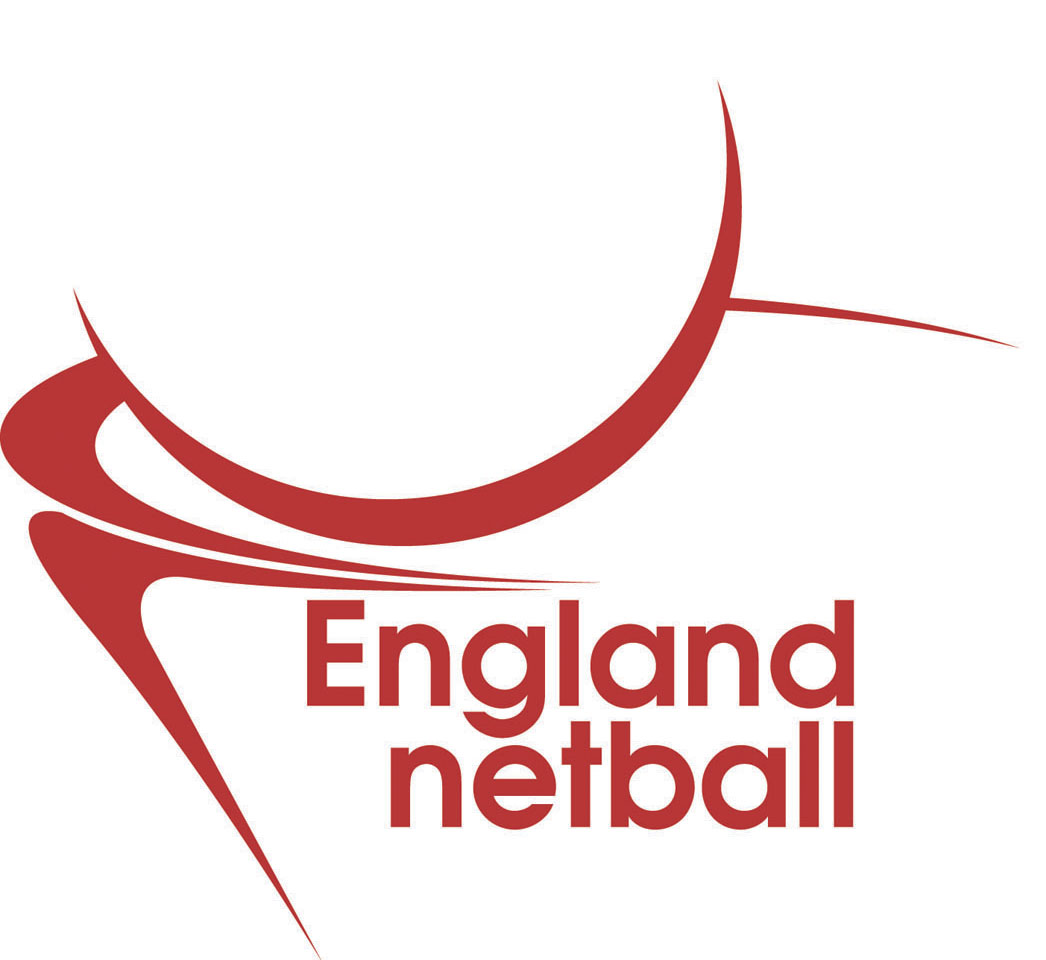 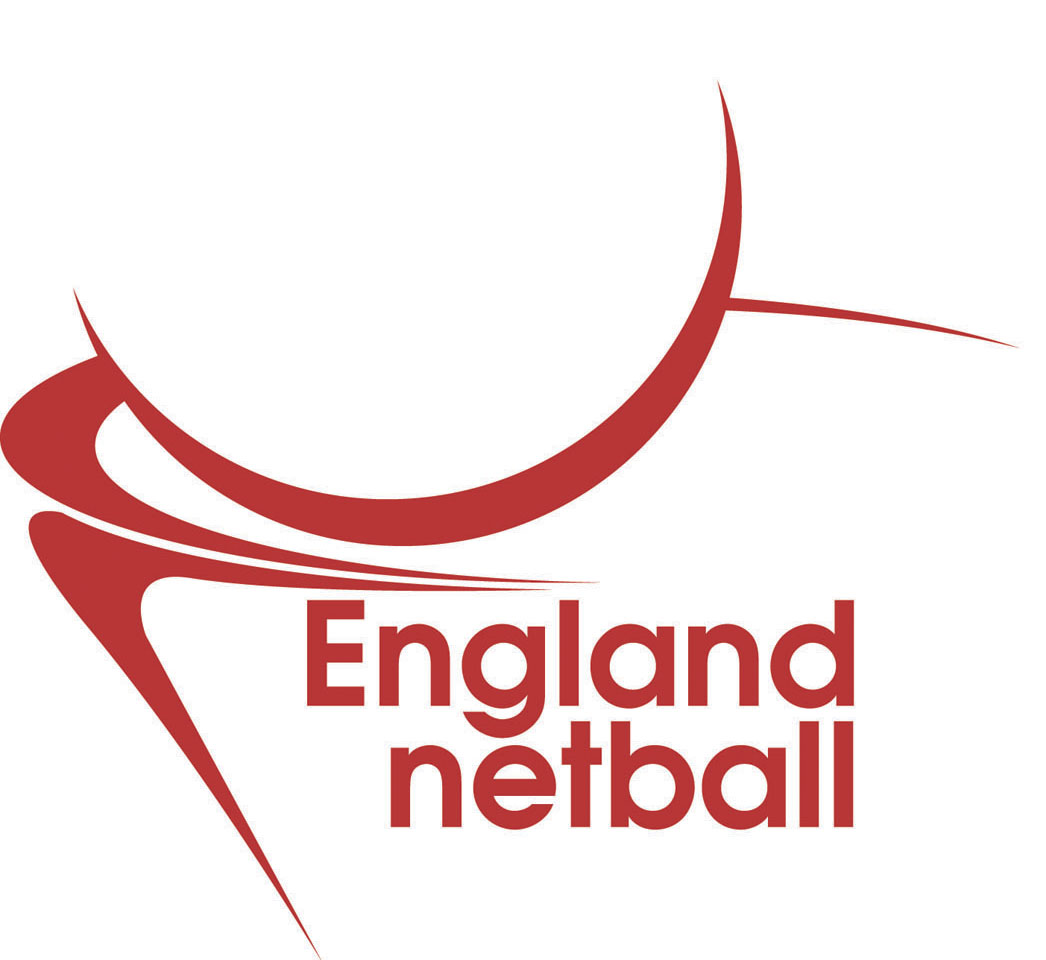 To apply for the Into Officiating Award please complete this application form and return it to Kelly Browne, 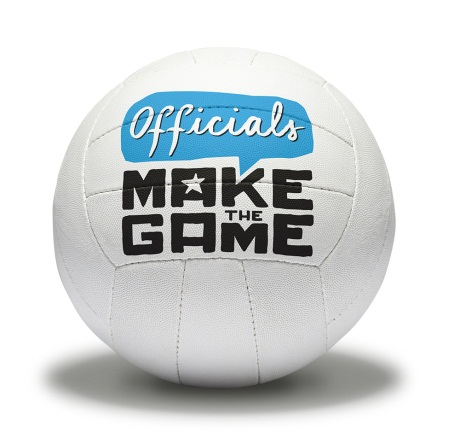 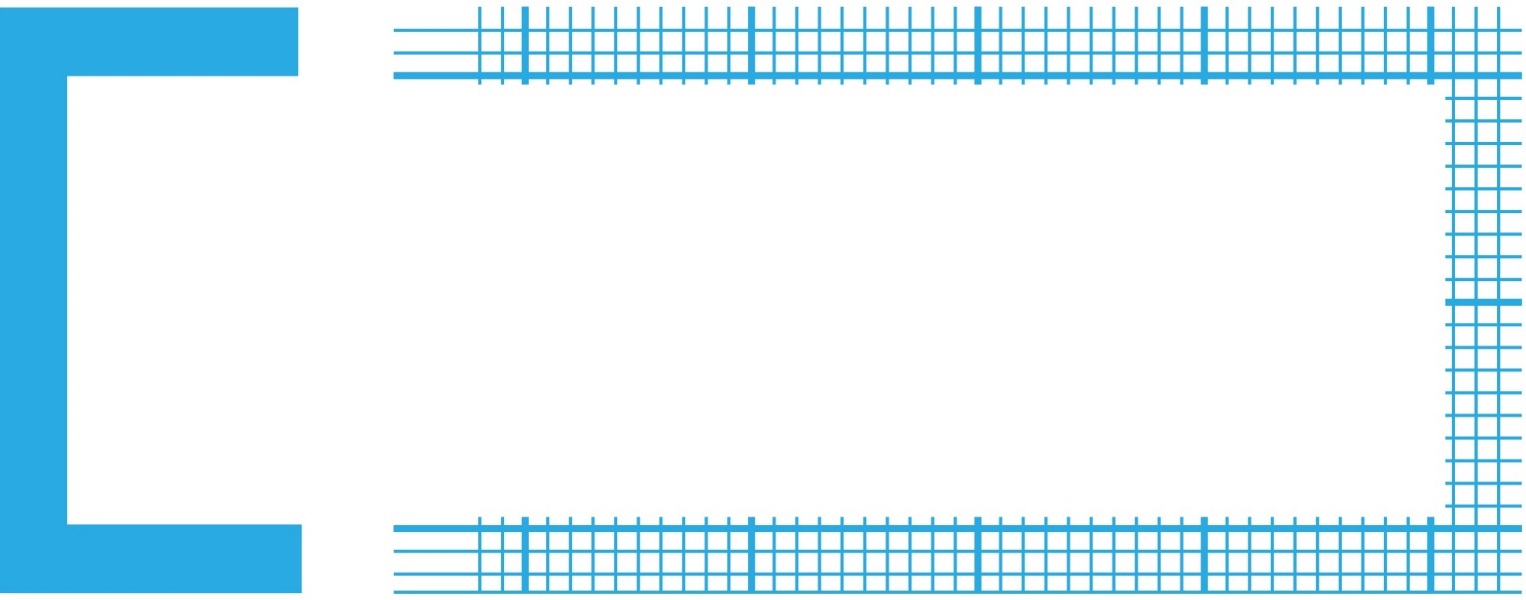 S & W DNL Umpire Secretary, together with the payment of £15.00 cash Applicants must have:Already have attended the relevant Umpiring course and hold a current certificate. (The course attendance is valid for 2 years)FOR OFFICIAL USE ONLY NameEngland Netball ID No.England Netball ID No.Club NameClub NameClub NameEngland Netball RegionEngland Netball RegionAddress 1Address 2City/TownCountyCountyPostcodeTelephoneMobile Mobile League Umpiring SecretaryLeague Umpiring SecretaryLeague Umpiring SecretaryKELLY BROWNEKELLY BROWNEKELLY BROWNEKELLY BROWNEKELLY BROWNEWritten Assessment DateWritten Assessment DateN/AN/AN/AVenueVenueN/APractical Assessment DatePractical Assessment DateVenueVenueAssessor 1Assessor 2Assessor 2Assessor 2Assessment ResultPassPassPassPassPassNot Yet MetNot Yet Met